Реализация пиротехнической продукции. ПамяткаВ соответствии с Постановлением Правительства РФ от 22 декабря 2009 г. N 1052 "Об утверждении требований пожарной безопасности при распространении и использовании пиротехнических изделий" розничная торговля пиротехническими изделиями осуществляется юридическими лицами и индивидуальными предпринимателями, в отношении которых сведения об этом виде экономической деятельности содержатся соответственно в Едином государственном реестре юридических лиц и Едином государственном реестре индивидуальных предпринимателей.        Реализацию пиротехнических изделий разрешается производить в магазинах, отделах (секциях), павильонах и киосках, обеспечивающих сохранность продукции, исключающих попадание на нее прямых солнечных лучей и атмосферных осадков. При этом в зданиях магазинов, имеющих 2 этажа и более, специализированные отделы (секции) по продаже пиротехнических изделий должны располагаться на верхних этажах таких магазинов. Эти отделы (секции) не должны примыкать к эвакуационным выходам.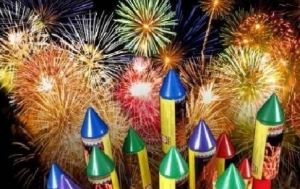           При хранении пиротехнических изделий на объектах розничной торговли:          а) необходимо соблюдать требования инструкции (руководства) по эксплуатации изделий;          б) отбракованную пиротехническую продукцию необходимо хранить отдельно от годной для реализации пиротехнической продукции. Временное хранение пришедшей в негодность (бракованной) пиротехнической продукции допускается только в специально выделенном месте и при наличии предупредительной информации;          в) запрещается на складах и в кладовых помещениях совместное хранение пиротехнической продукции с иными товарами (изделиями);          г) запрещается размещение кладовых помещений для пиротехнических изделий на объектах торговли общей площадью торгового зала менее 25 м2;          д) загрузка пиротехническими изделиями торгового зала объекта торговли не должна превышать норму загрузки склада либо кладового помещения. Для объектов торговли площадью торгового зала менее 25 м2 количество пиротехнических изделий не должно превышать более 100 кг по массе брутто;          е) допускается хранение и реализация одновременно не более 1200 кг пиротехнических изделий бытового назначения по массе брутто в торговых помещениях, имеющих площадь не менее 25 м2;          ж) пиротехнические изделия на объектах торговли должны храниться в помещениях, отгороженных противопожарными перегородками. Запрещается размещать изделия в подвальных помещениях.          В процессе реализации пиротехнической продукции выполняются следующие требования безопасности:          а) витрины с образцами пиротехнических изделий бытового назначения в торговых помещениях обеспечивают возможность ознакомления покупателя с надписями на изделиях и исключают любые действия покупателей с изделиями, кроме визуального осмотра;          б) пиротехнические изделия бытового назначения располагаются не ближе 0,5 м от нагревательных приборов системы отопления. Работы, сопровождающиеся механическими и (или) тепловыми действиями, в помещениях с пиротехническими изделиями бытового назначения не допускаются;          в) в торговых помещениях магазинов самообслуживания реализация пиротехнических изделий бытового назначения производится только в специализированных секциях продавцами-консультантами.          При продаже пиротехнических изделий продавец доводит до сведения покупателя информацию о подтверждении соответствия этих изделий установленным требованиям, о наличии сертификата или декларации о соответствии и по требованию потребителя знакомит его со следующими документами:          а) копия сертификата, заверенная держателем подлинника сертификата, нотариусом или органом по сертификации товаров, выдавшим сертификат;          б) товарно-сопроводительные документы, оформленные изготовителем или поставщиком (продавцом) и содержащие по каждому наименованию товара сведения о подтверждении его соответствия установленным требованиям (номер сертификата соответствия, срок его действия, орган, выдавший сертификат, или регистрационный номер декларации о соответствии, срок ее действия, наименование изготовителя или поставщика (продавца), принявшего декларацию, и орган, ее зарегистрировавший). Эти документы должны быть подписаны изготовителем или поставщиком (продавцом) и заверены его печатью с указанием адреса и телефона. Конструкция и размещение торгового (выставочного) оборудования на объектах торговли должны исключать самостоятельный доступ покупателей к пиротехническим изделиям. Реализация пиротехнических изделий запрещается: а) на объектах торговли, расположенных в жилых зданиях, зданиях вокзалов (воздушных, морских, речных, железнодорожных и автомобильных), на платформах железнодорожных станций, в наземных вестибюлях станций метрополитена, уличных переходах и иных подземных сооружениях, а также транспортных средствах общего пользования и на территориях пожароопасных производственных объектов; б) лицам, не достигшим 16-летнего возраста (если производителем не установлено другое возрастное ограничение); в) при отсутствии (утрате) идентификационных признаков продукции, с истекшим сроком годности, следами порчи и без инструкции (руководства) по эксплуатации, обязательного сертификата соответствия либо знака соответствия. Одновременно с этим сообщаем, что согласно Постановления Правительства Российской Федерации от 25 апреля 2012 г. N 390 "О противопожарном режиме" на объектах организаций торговли запрещается: осуществлять продажу легковоспламеняющихся и горючих жидкостей, горючих газов (в том числе баллонов с газом, лакокрасочных изделий, растворителей, товаров в аэрозольной упаковке), пороха, капсюлей, патронов, пиротехнических и других взрывоопасных изделий, если объекты организаций торговли размещены в зданиях, не являющихся зданиями класса функциональной пожарной опасности Ф3.1, определенного в соответствии с Федеральным законом "Технический регламент о требованиях пожарной безопасности"; размещать отделы, секции по продаже легковоспламеняющихся и горючих жидкостей, горючих газов и пиротехнических изделий на расстоянии менее 4 м от выходов, лестничных клеток и других путей эвакуации.          В соответствии с ч. 5 ст. 4 Технического регламента Таможенного союза «О безопасности пиротехнических изделий» и в процессе реализации пиротехнических изделий должны выполняться следующие требования безопасности:           а) реализация пиротехнических изделий технического назначения производится юридическим лицом, имеющим лицензию (разрешение) на распространение пиротехнических изделий IV и V классов;          б) розничная торговля пиротехническими изделиями бытового назначения (I-III классов) производится в магазинах, отделах и секциях магазинов, павильонах и киосках, обеспечивающих сохранность продукции, исключающих попадание на нее прямых солнечных лучей и атмосферных осадков. Непосредственные нормы загрузки торговых помещений пиротехническими изделиями устанавливаются из расчета 1200 кг пиротехнических изделий по массе брутто на каждые 25 м2 торгового помещения. В торговых помещениях менее 25 м2 допускается хранение и реализация одновременно не более 333 кг пиротехнических изделий бытового назначения по массе брутто;          в) расположение помещений, в которых осуществляется реализация пиротехнических изделий бытового назначения, не должно создавать препятствий для эвакуации людей при нештатных ситуациях. Торговые помещения для реализации пиротехнических изделий бытового назначения оборудуются средствами пожарной сигнализации и первичными средствами пожаротушения. Допускается устанавливать дополнительные требования пожарной безопасности в соответствии с правилами пожарной безопасности согласно действующему законодательству государств - членов Таможенного союза;          г) витрины с образцами пиротехнических изделий бытового назначения в торговых помещениях обеспечивают возможность ознакомления покупателя с надписями на пиротехнических изделиях и исключают любые действия покупателей с изделиями, кроме визуального осмотра;          д) пиротехнические изделия бытового назначения располагаются не ближе 0,5 м от нагревательных приборов системы отопления. Работы, сопровождающиеся механическими и (или) тепловыми действиями, в помещениях с пиротехническими изделиями бытового назначения не допускаются; е) в торговых помещениях магазинов самообслуживания реализация пиротехнических изделий бытового назначения производится только в специализированных секциях продавцами-консультантами, непосредственный доступ покупателей к пиротехническим изделиям бытового назначения исключается.